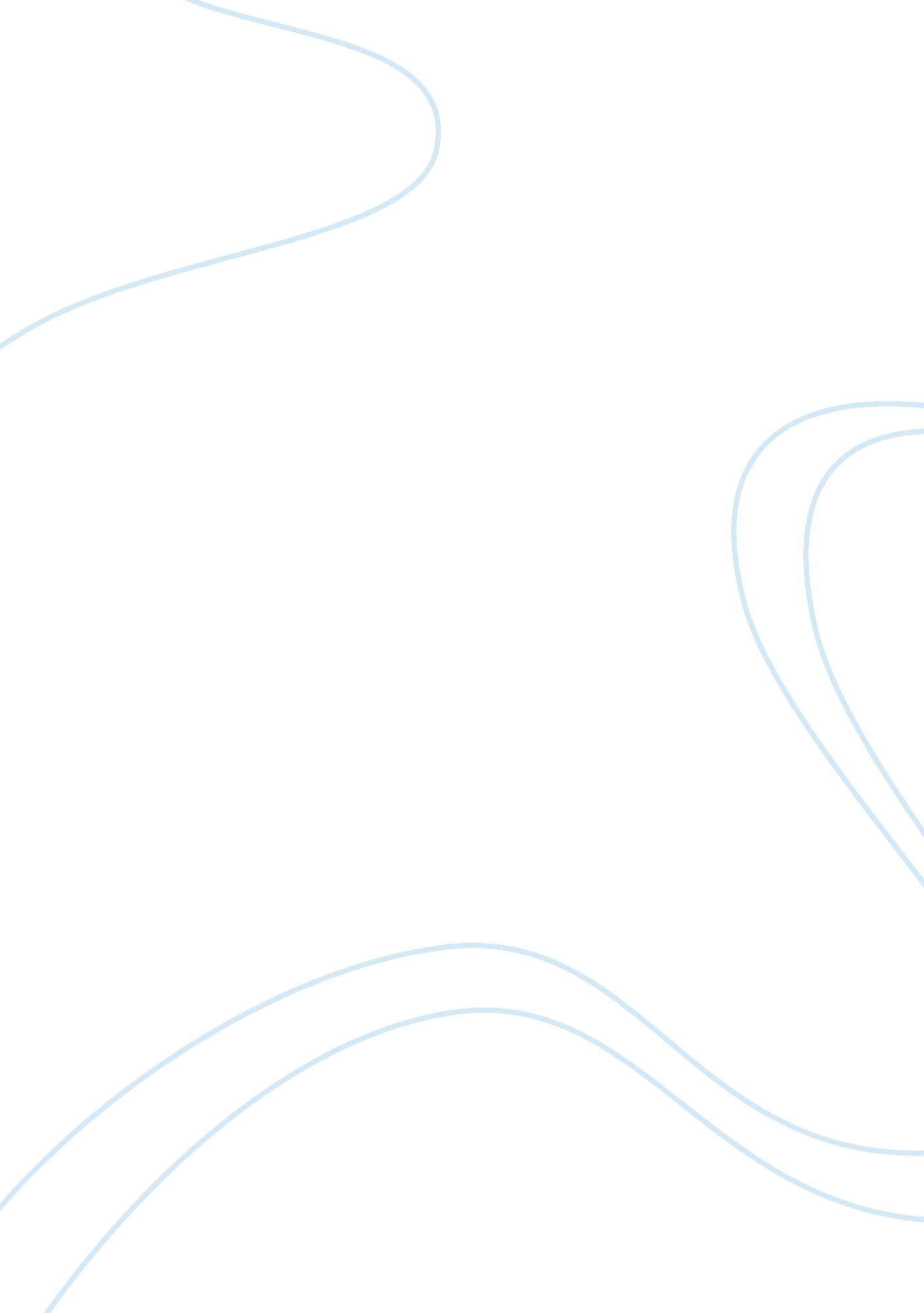 Stand by me cmm theoryEntertainment, Movie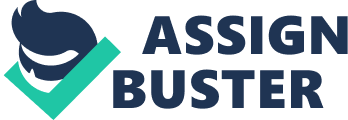 1. Describe the development ofSelf Conceptof Gordie’s character in the film. How is it different from Chris’? The film showcased Gordie’s thoughts and growth with his friends. From his exterior of a young lad, wimpy and afraid, he had managed to mature in to an independent and confident individual. In the beginning of the film, he had been described, by himself, as a weird guy, since he wasn’t like his late brother, who was the favorite. He loved writing and was good at it, but the unfortunate reality he was in was comparison from his parents, who would rather have a popular kid with ‘ normal’ friends later, made him diss his own passion. And this practice developed and later on gave him enough fright to accept his invisibility. His coward-ness of going against his father permanently shuts his mouth and just listen with what his parents had to say. However, Chris, a kid from a badfamily, is a hopeful lawyer. But since everyone sees him as a juvenile, he never bothered to live his dream. His tough spirit andleadershipskills lead the gang gave them courage. I think he’s influential like that, though he knows for himself he wouldn’t turn out good; he has good intention for his friends. Like how Gordie described him as a peacemaker of the gang. Chris is like the gang’s guardian. He always makes sure they’re okay and take care of them unlike how his alcoholic father. Nevertheless, the self-fulfilling prophecy of the two later on changed when Chris and Gordie changed after they found the body. Chris became a lawyer, though hard to get in with his status and Gordie became a writer, much to his joy that he took it. When they changed their views of themselves and how they acted, people had changed also with how they viewed them. 2. Choose any one of the characters and by citing specific scenes and dialogues from the film discuss how this character exhibited the Self-fulfilling Prophecy. Chris’ side: Gordie: Maybe you could go into the College-courses with me. Chris: That'll be the day. Gordie: Why not you're smart enough. Chris: They won't let me. Gordie: What d'you mean? Chris: It's the way people think of my family in this town. It's the way they think of me. Just one of those lowlife Chambers-kids. Gordie: That's not true. Chris: Oh it is. No one even asked me if I took the milkmoney that time. I just got a three-day vacation. Gordie: Did you take it? Chris: Yeah I took it. You knew I took it. Teddy knew I took it. Everyone knew I took it. Even Vern knew it I think. Maybe I was sorry and I tried to give it back. Gordie: Tried to give it back? Chris: Maybe, just maybe. And maybe I took it to Old Lady Simons and told her. And themoneywas all there. But I still got a three-day vacation because it never showed up. And maybe the next week Old lady Simons had that brand new skirt on when she came to school. Gordie: Yeah, yeah. It was brown and had dots on it! Chris: Yeah. So let's just say that I stole the milk money but Old Lady Simons stole it back from me. Just suppose that I told the story. Me, Chris Chambers, kid brother of the Eyeball Chambers. You think that anybody would have believed it? Gordie: No. Chris: And d'you think that that bitch would have dared try something like that if it would have been one of those dootch bags from up on The View if they had taken the money? Gordie: No way! Chris: Oh no! But with me! I'm sure she had her eyes on that skirt for a long time. Anyway she saw her chance and she took it. I was the tupid one for even trying to give it back. I never thought – I never thought that ateacher-- Oh who gives a fuck anyway? I just wish I could go to some place where nobody knows me. I guess I'm just a pussy, Gordie. Gordie: No way, no way. I think it was pretty brave of him to say what he has to say, but share his dream with his best friend and giving him his trust, is very admirable. This dialogue further defined his thoughts and how he had accepted his fate as a delinquent. Everyone saw him as a low life and never bothered to hear his side because he was Chris Chambers, a son of an alcoholic drug addict, so he ever bothered to argue no more. But on the last line, he said “ I just wish I could go to some place where nobody knows me” this simple phrase is also another way of saying “ I wish nobody would judge me with my family. They don’t know the real me” 3. Choose any two(2) of the IC Theories we covered in class and discuss how each was made evident in the film. Social Penetration Theory: Gordie: Why did he have to die, Chris? Why did Denny have to die? Why? Chris: I don't know. Gordie: It should have been me. Chris: Don't say that. Gordie: It should have been me. Chris: Don't say that, man. Gordie: I'm no good. My dad said it, I'm no good. Chris: He doesn't know you. Gordie: He hates me. Chris: He doesn't hate you. Gordie: He hates me. Chris: No, he just doesn't know you. Gordie: He hates me. My dad hates me. He hates me oh oh God. Chris: You gonna be a great writer someday, Gordie. You might even write about us guys if you ever get hard up for material. Gordie: Guess I'd have to be really hard up, huh? Chris: Yeah. The moment when they had reached their goal, everything had hit Gordie like a cake thrown on the face. He mumbles his inner thoughts, agreeing to his uselessness to the family, completely in tragic horror about his brother’s death should have been his. This kind of talks only happens in intimate relationships shared, like Chris and Gordie’s relationship, which was built through the whole adventure or quest to find the missing body. Constructivism: As time went on we saw less and less of Teddy and Vern until eventually they became just two more faces in the halls. That happens sometimes. Friends come in and out of your life like busboys in a restaurant. I heard that Vern got married out of High-school, had four kids and is now the forklift operator at the Arsenal Lumberyard. Teddy tried several times to get into the Army but his eyes and his ear kept him out. The last I heard, he'd spent some time in jail. He was now doing odd jobs around Castle Rock. Chris did get out. He enrolled in the College-courses with me. And although it was hard he gutted it out like he always did. He went on to College and eventually became a lawyer. Last week he entered afast foodrestaurant. Just ahead of him, two men got into an argument. One of them pulled a knife. Chris who would always make the best peace tried to break it up. He was stabbed in the throat. He died almost instantly. The writer or Gordie, now a father and a writer, reflects over what happened to them when they were twelve. His perspective of what happened was unforgettable and had imprinted on his life. Like what Chris said “ You might even write about us guys if you ever hard up for material” and he did, he wrote their experience and described how each one of them had grown and how he could never forget theirfriendship. Because only through experience you learn how things are made and how you mature. 